СОВЕТ  ДЕПУТАТОВ ДОБРИНСКОГО МУНИЦИПАЛЬНОГО РАЙОНАЛипецкой области40-я сессия VI-го созываРЕШЕНИЕ07.05.2019г.                                 п.Добринка	                                   № 278-рсО результатах публичных слушаний по проекту«О внесении изменений в Устав Добринского муниципального района Липецкой области Российской Федерации»Рассмотрев, принятые за основу на публичных слушаниях рекомендации по проекту «О внесении изменений в Устав Добринского муниципального района Липецкой области Российской Федерации», руководствуясь Федеральным законом «Об общих принципах организации местного самоуправления в Российской Федерации» от 06.10.2003г. №131-ФЗ, Положением «О Порядке организации и проведения публичных слушаний на территории Добринского муниципального района», Уставом Добринского муниципального района, учитывая решение постоянной комиссии по правовым вопросам, местному самоуправлению и работе с депутатами, Совет депутатов Добринского муниципального районаРЕШИЛ:1.Принять к сведению  Рекомендации публичных слушаний по проекту «О внесении изменений в Устав Добринского муниципального района Липецкой области Российской Федерации» (прилагаются).2.Направить Рекомендации публичных слушаний по проекту «О внесении изменений в Устав  Добринского муниципального района Липецкой области Российской Федерации» главе Добринского муниципального района для рассмотрения и принятия мер по их реализации.3.Настоящее решение вступает в силу со дня его принятия.Председатель Совета депутатовДобринского муниципального района 				М.Б.Денисов                                                                                            Приняты                                                                             решением Совета депутатов                                                                    Добринского муниципального района                                                                                   от 07.05.2019г. № 278-рсРЕКОМЕНДАЦИИучастников публичных слушаний по проекту «О внесении изменений в Устав Добринского муниципального района Липецкой области Российской Федерации»,  состоявшихся 22.04.2019 годаПубличные слушания по проекту «О внесении изменений в Устав Добринского муниципального района Липецкой области Российской Федерации» проведены в соответствии с Федеральным законом от 6 октября 2003 года № 131-ФЗ «Об общих принципах организации местного самоуправления в Российской Федерации», Положением «О порядке организации и проведения публичных слушаний на территории Добринского муниципального района».Заслушав доклад  и выступления по проекту  «О внесении изменений в Устав Добринского муниципального района Липецкой области Российской Федерации», участники публичных слушаний 	РЕКОМЕНДУЮТ:1.Совету депутатов Добринского муниципального района принять изменения в Устав Добринского муниципального района Липецкой области Российской Федерации»  в установленном порядке (прилагается).Председательствующий,глава Добринского муниципального района                                                   С.П.Москворецкий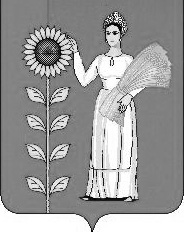 